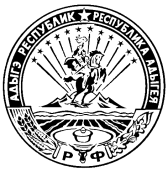 МИНИСТЕРСТВО ФИНАНСОВ РЕСПУБЛИКИ АДЫГЕЯП Р И К А Зот 27 октября 2016 года                                                                                                                            № 191-Аг. МайкопО внесении изменений в приказ Министерства финансов Республики Адыгеяот 29 октября 2015 года № 217-А«Об утверждении Порядка установления перечня и кодов целевых статей расходовреспубликанского бюджета Республики Адыгея и бюджета Территориального фонда обязательногомедицинского страхования Республики Адыгея»П р и к а з ы в а ю: Внести в приложение к приказу Министерства финансов Республики Адыгея от 29 октября 2015 года № 217-А «Об утверждении Порядка установления перечня и кодов целевых статей расходов республиканского бюджета Республики Адыгея и бюджета Территориального фонда обязательного медицинского страхования Республики Адыгея» следующие изменения:В разделе III:в пункте 3 «Государственная программа Республики Адыгея «Социальная поддержка граждан» на 2014 - 2020 годы» наименование целевой статьи   «53 2 01 00000 Организация предоставления мер социальной поддержки в соответствии   с    Законом Республики   Адыгея от 30  декабря 2004  года № 277 «О ежемесячном пособии на ребенка» изложить в следующей редакции:«53 2 01 00000 Организация предоставления мер социальной поддержки в соответствии   с   Законом   Республики   Адыгея  от 30 декабря 2004 года № 277 «О пособии на ребенка»;в пункте 11 «Государственная программа Республики Адыгея «Развитие физической культуры и спорта» на 2014 - 2020 годы» после целевой статьи «5Г 1 0Б 00000 Реконструкция Адыгейского республиканского стадиона в городе Майкопе» дополнить новыми целевыми статьями следующего содержания:    «5Г 1 0В 00000 Спортивно-стрелковый тир государственного бюджетного учреждения Республики Адыгея «Центр спортивной подготовки сборных команд Республики Адыгея»;«5Г 1 0Д 00000 Реконструкция спортивного комплекса государственного бюджетного учреждения Республики Адыгея «Спортивная школа олимпийского резерва по борьбе дзюдо имени Я.К. Коблева» по адресу: город Майкоп, улица Крестьянская, 378а»;в пункте 19 «Расходы вне государственных программ Республики Адыгея (непрограммные направления расходов):1.3.1. в наименовании  целевой статьи «69 0 02 00000 Ведомственная целевая программа  «Обеспечение деятельности Гостехнадзора Республики Адыгея на  2015 - 2017 годы» слова «на 2015 - 2017 годы» заменить словами «на 2015 - 2019 годы»;1.3.2. в наименовании целевой статьи «69 0 03 00000 Ведомственная целевая программа «Осуществление функций по государственному строительному надзору, а также по государственному жилищному надзору Управлением государственных инспекций по надзору за строительством зданий, сооружений и эксплуатацией жилищного фонда Республики Адыгея в 2015 - 2017 годах» слова «в 2015 - 2017 годах» заменить словами «в 2015 - 2020 годах»;1.3.3. в наименовании целевой статьи  «69 0 04 00000 Ведомственная целевая программа «Поддержание и развитие системы государственного регулирования тарифов (цен) и контроля за соблюдением порядка ценообразования на территории Республики Адыгея на 2016 - 2018 годы» слова «на 2016 - 2018 годы» заменить словами  «на 2016 - 2020 годы»;1.3.4. в наименовании целевой статьи «69 0 05 00000 Ведомственная целевая программа «Обеспечение деятельности Управления по охране и использованию объектов культурного наследия Республики Адыгея в 2015 - 2017 годах» слова    «в 2015 - 2017 годах» заменить словами «в 2015 - 2019 годах»;1.3.5. в наименовании целевой статьи «69 0 06 00000 Ведомственная целевая программа «Обеспечение деятельности Управления по делам архивов Республики Адыгея и государственного казенного учреждения Республики Адыгея «Национальный   архив   Республики   Адыгея»  в 2016 - 2018 годах»  слова          «в 2016 - 2018 годах» заменить словами  «в 2016 - 2020 годах»;1.3.6. в наименовании целевой статьи «69 0 07 00000 Ведомственная целевая программа «Организация обеспечения деятельности мировых судей Республики Адыгея» на 2015 - 2017 годы»  слова «на 2015 - 2017 годы» заменить словами      «на 2015 - 2020 годы»;1.3.7. в наименовании целевой статьи «69 0 09 00000 Ведомственная целевая программа «Обеспечение деятельности Комитета Республики Адыгея по взаимодействию с органами местного самоуправления в 2016 - 2018 годах» слова «в 2016 - 2018 годах» заменить словами «в 2016 - 2020 годах»;1.3.8. в наименовании целевой статьи «69 0 12 00000 Ведомственная целевая программа «Обеспечение деятельности государственного казенного учреждения Республики Адыгея «Служба эксплуатации административных зданий и автотранспорта» на 2015 - 2017 годы» слова  «на 2015 - 2017 годы» заменить словами «на 2015 - 2020 годы»;1.3.9.  в наименовании целевой статьи «69 0 14 00000 Ведомственная целевая программа «Укрепление института семьи, популяризация семейных ценностей» на 2016 - 2018 годы» слова «на 2016 - 2018 годы» заменить словами «на 2016 -2019 годы»;1.3.10.  в наименовании целевой статьи «69 0 15 00000 Ведомственная целевая программа «Развитие муниципальной службы в Республике Адыгея» на 2016 - 2018 годы» слова «на 2016 - 2018 годы» заменить словами «на 2016 - 2020 годы»;1.3.11. в наименовании целевой статьи «69 0 18 00000 Ведомственная целевая программа «Мониторинг закупок и организация проведения закупок для обеспечения нужд Республики Адыгея» на 2016 - 2018 годы» слова «на 2016 - 2018 годы» заменить словами «на 2016 - 2020 годы»;1.4. в пункте 20 «Непрограммные направления деятельности Территориального фонда обязательного медицинского страхования Республики Адыгея» в целевой статье «73 1 00 00000 Реализация государственных функций в области социальной политики» направление расходов «99999 Реализация направления расходов в рамках реализации государственных функций в области социальной политики по непрограммным направлениям деятельности органов управления государственных внебюджетных фондов Российской Федерации» дополнить новым абзацем следующего содержания:«Также по данному направлению расходов отражаются расходы Территориального фонда обязательного медицинского страхования Республики Адыгея на финансовое обеспечение мероприятий по организации дополнительного профессионального образования медицинских работников по программам повышения квалификации, а также по приобретению и проведению ремонта медицинского оборудования, осуществляемые за счет налоговых и неналоговых поступлений в бюджет территориального фонда обязательного медицинского страхования.».В  приложении к Порядку: после строкидополнить строкой строку заменить строкойстрокузаменить строкой  после строки дополнить строкойпосле строкидополнить строкойпосле строкидополнить строкамипосле строкидополнить строкамиисключить строки исключить строкуисключить строку строку       заменить строкой строку     заменить строкой строку      заменить строкой строку заменить строкой2.15. строкузаменить строкой2.16. строкузаменить строкой2.17. строку  заменить строкой2.18. строку заменить строкой2.19. строку       заменить строкой2.20. строкузаменить строкой2.21. строкузаменить строкой     Министр                                                                                          Д.З. Долев 51 2 02 00001Укрепление материально-технической базы лечебно-профилактических учреждений, оказывающих помощь лицам, инфицированным  вирусом   иммунодефицита  человека,   гепатитами В и С51 2 02 00002Диагностические исследования граждан при первоначальной постановке на воинский учет и призыве на военную службу на  маркеры гепатита В и С53 2 01 00000Организация предоставления мер социальной поддержки в соответствии с Законом Республики Адыгея от 30 декабря 2004 года № 277 «О ежемесячном пособии на ребенка»53 2 01 00000Организация предоставления мер социальной поддержки в соответствии с Законом Республики Адыгея от 30 декабря 2004 года № 277 «О пособии на ребенка»53 2 01 00001Выплата ежемесячного пособия на ребенка53 2 01 00001Выплата пособия на ребенка53 4 13 53300Единовременные денежные компенсации реабилитированным лицам53 4 13 54620Компенсация отдельным категориям граждан оплаты взноса на капитальный ремонт общего имущества в многоквартирном доме5Г 1 08 51270Реализация мероприятий по поэтапному внедрению Всероссийского физкультурно-спортивного комплекса «Готов к труду и обороне» (ГТО)5Г 1 08 R1270Реализация мероприятий по поэтапному внедрению Всероссийского физкультурно-спортивного комплекса «Готов к труду и обороне» (ГТО)5Г 1 0Б R4950Капитальные вложения в объекты государственной собственности Республики Адыгея в рамках мероприятий федеральной целевой программы «Развитие физической культуры и спорта в Российской Федерации на 2016 - 2020 годы»5Г 1 0В 00000Спортивно-стрелковый тир государственного бюджетного учреждения Республики Адыгея «Центр спортивной подготовки сборных команд Республики Адыгея»5Г 1 0В 54950Финансовое обеспечение мероприятий федеральной целевой программы «Развитие физической культуры и спорта в Российской Федерации на 2016 - 2020 годы»5Г 1 0В R4950Капитальные вложения в объекты государственной собственности Республики Адыгея в рамках мероприятий федеральной целевой программы «Развитие физической культуры и спорта в Российской Федерации на 2016 - 2020 годы»5Г 1 0Г 71110Капитальные вложения в объекты государственной собственности Республики Адыгея5Г 1 0Д 00000Реконструкция спортивного комплекса государственного бюджетного учреждения Республики Адыгея «Спортивная школа олимпийского резерва по борьбе дзюдо имени Я.К. Коблева» по адресу: город Майкоп, улица Крестьянская, 378а5Г 1 0Д 54950Финансовое обеспечение мероприятий федеральной целевой программы «Развитие физической культуры и спорта в Российской Федерации на 2016 - 2020 годы»5Г 1 0Д R4950Капитальные вложения в объекты государственной собственности Республики Адыгея в рамках мероприятий федеральной целевой программы «Развитие физической культуры и спорта в Российской Федерации на 2016 - 2020 годы»67 0 00 51290Осуществление отдельных полномочий в области лесных отношений67 0 00 51291Обеспечение деятельности Управления лесами Республики Адыгея (осуществление отдельных полномочий в области лесных отношений)67 0 00 51292Обеспечение деятельности подразделений Управления лесами Республики Адыгея и реализация иных мероприятий в области лесных отношений (осуществление отдельных полномочий в области лесных отношений)68 0 03 00800Выполнение отдельных мероприятий в области лесных отношений68 0 04 00600Обеспечение деятельности (оказание услуг) подведомственных государственных бюджетных и автономных учреждений69 0 02 00000Ведомственная целевая программа «Обеспечение деятельности Гостехнадзора Республики Адыгея на 2015 - 2017 годы»69 0 02 00000Ведомственная целевая программа «Обеспечение деятельности Гостехнадзора Республики Адыгея на 2015 - 2019 годы»69 0 03 00000Ведомственная целевая программа «Осуществление функций по государственному строительному надзору, а также по государственному жилищному надзору Управлением государственных инспекций по надзору за строительством зданий, сооружений и эксплуатацией жилищного фонда Республики Адыгея в 2015 - 2017 годах»69 0 03 00000Ведомственная целевая программа «Осуществление функций по государственному строительному надзору, а также по государственному жилищному надзору Управлением государственных инспекций по надзору за строительством зданий, сооружений и эксплуатацией жилищного фонда Республики Адыгея в 2015 - 2020 годах»69 0 04 00000Ведомственная целевая программа «Поддержание и развитие системы государственного регулирования тарифов (цен) и контроля за соблюдением порядка ценообразования на территории Республики Адыгея на 2016 - 2018 годы»69 0 04 00000Ведомственная целевая программа «Поддержание и развитие системы государственного регулирования тарифов (цен) и контроля за соблюдением порядка ценообразования на территории Республики Адыгея на 2016 - 2020 годы»69 0 05 00000Ведомственная целевая программа «Обеспечение деятельности Управления по охране и использованию объектов культурного наследия Республики Адыгея в 2015 - 2017 годах»69 0 05 00000Ведомственная целевая программа «Обеспечение деятельности Управления по охране и использованию объектов культурного наследия Республики Адыгея в 2015 - 2019 годах»69 0 06 00000Ведомственная целевая программа «Обеспечение деятельности Управления по делам архивов Республики Адыгея и государственного казенного учреждения Республики Адыгея «Национальный архив Республики Адыгея» в 2016 - 2018 годах»69 0 06 00000Ведомственная целевая программа «Обеспечение деятельности Управления по делам архивов Республики Адыгея и государственного казенного учреждения Республики Адыгея «Национальный архив Республики Адыгея» в 2016 - 2020 годах»69 0 07 00000Ведомственная целевая программа «Организация обеспечения деятельности мировых судей Республики Адыгея» на 2015 - 2017 годы69 0 07 00000Ведомственная целевая программа «Организация обеспечения деятельности мировых судей Республики Адыгея» на 2015 - 2020 годы69 0 09 00000Ведомственная целевая программа «Обеспечение деятельности Комитета Республики Адыгея по взаимодействию с органами местного самоуправления в 2016 - 2018 годах»69 0 09 00000Ведомственная целевая программа «Обеспечение деятельности Комитета Республики Адыгея по взаимодействию с органами местного самоуправления в 2016 - 2020 годах»69 0 12 00000Ведомственная целевая программа «Обеспечение деятельности государственного казенного учреждения Республики Адыгея «Служба эксплуатации административных зданий и автотранспорта» на 2015-2017 годы69 0 12 00000Ведомственная целевая программа «Обеспечение деятельности государственного казенного учреждения Республики Адыгея «Служба эксплуатации административных зданий и автотранспорта» на 2015-2020 годы69 0 14 00000Ведомственная целевая программа «Укрепление института семьи, популяризация семейных ценностей» на 2016 - 2018 годы69 0 14 00000Ведомственная целевая программа «Укрепление института семьи, популяризация семейных ценностей» на 2016 - 2019 годы69 0 15 00000Ведомственная целевая программа «Развитие муниципальной службы в Республике Адыгея» на 2016 - 2018 годы69 0 15 00000Ведомственная целевая программа «Развитие муниципальной службы в Республике Адыгея» на 2016 - 2020 годы69 0 18 00000Ведомственная целевая программа «Мониторинг закупок и организация проведения закупок для обеспечения нужд Республики Адыгея» на 2016 - 2018 годы69 0 18 00000Ведомственная целевая программа «Мониторинг закупок и организация проведения закупок для обеспечения нужд Республики Адыгея» на 2016 - 2020 годы